              «Русский язык в международном образовательном пространстве» – тема IV Международного педагогического форума «Текст культуры и культура текста», который проходил в Сочи 16,17 октября. Участники обсудили состояние и существующие тенденции в преподавании русского языка. Педагоги нашей школы, Петрова Н.В. и Охрименко Е.А., в составе делегации Краснодарского краяпринимали участие в работе форума и готовы поделиться новыми идеями с коллегами.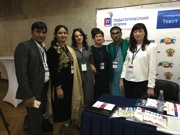 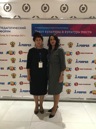 